3.Zadatak (školski)	Za prikazani model (1, 3, 5, 7 i 9) nacrtati horizontalnu i profilnu projekciju i pun frontalni presek (Presek A-A).	Za prikazani model (2, 4, 6, 8 i 10) nacrtati frontalnu i profilnu projekciju i pun horizontalni presek (Presek B-B).	Crtež raditi na formatu A4 u razmeri 1:1, bez kotiranja.	Naziv dela: MODEL	Materijal: Č 0345.51.	Metodska jedinica: Pun presek.	Vreme izrade: 2 časa.	Označiti presek A-A i upisati PRESEK A-A.	Označiti presek B-B i upisati PRESEK B-B.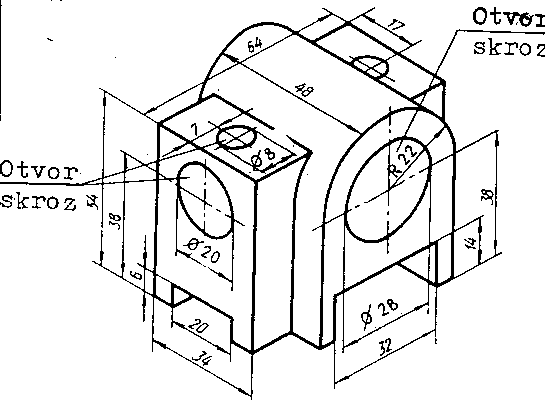 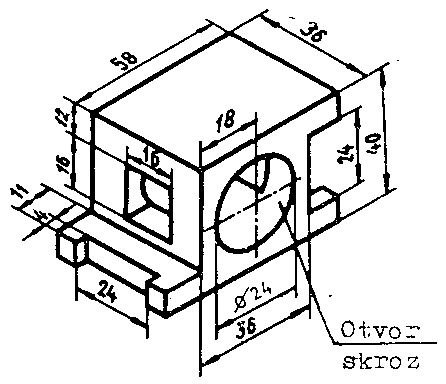 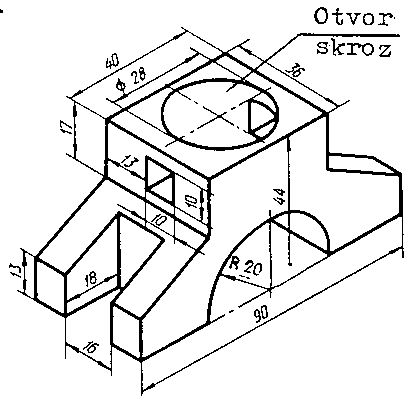 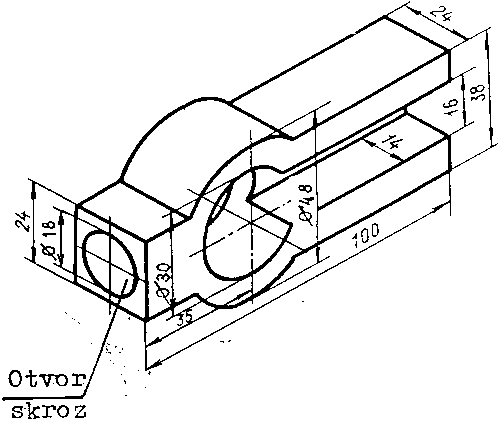 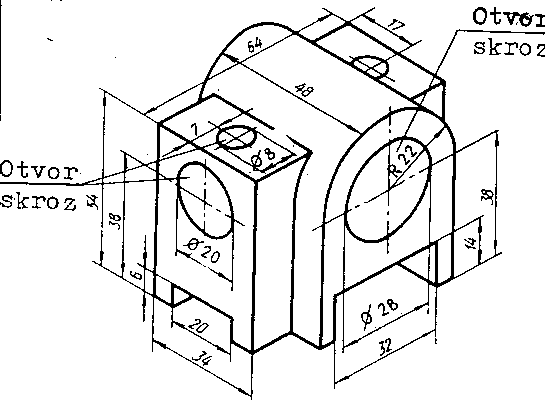 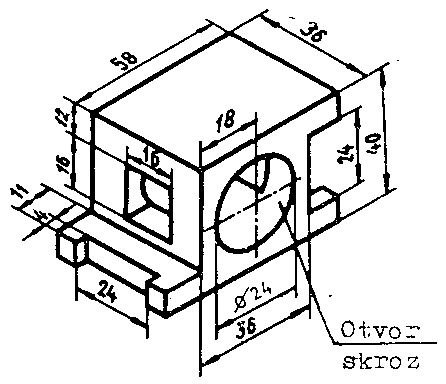 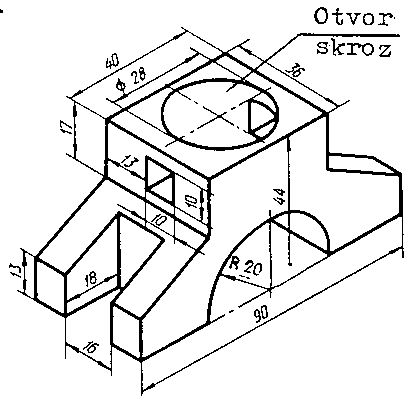 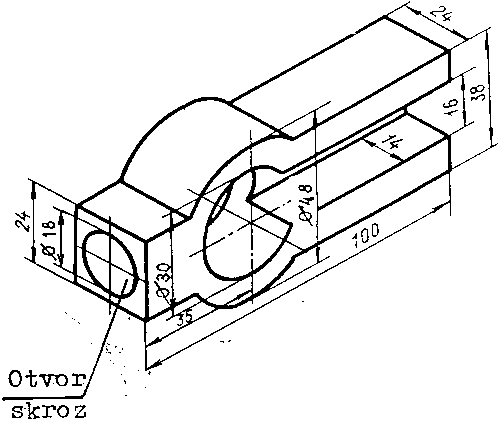 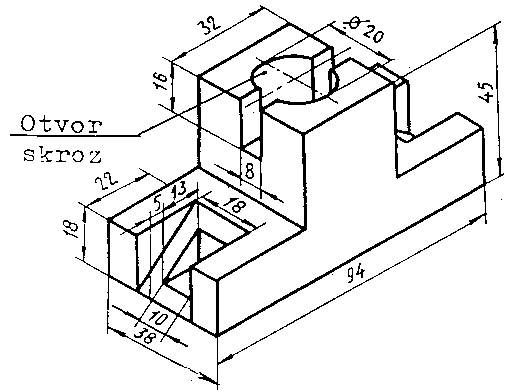 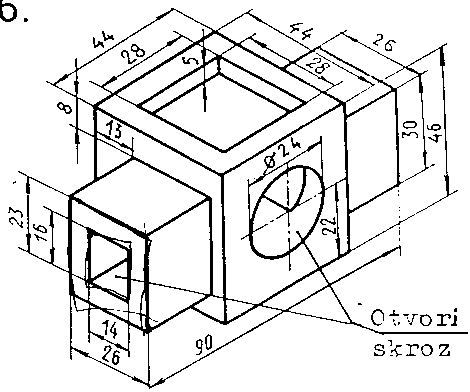 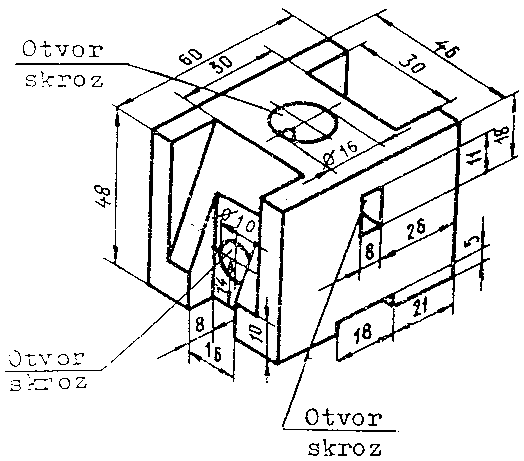 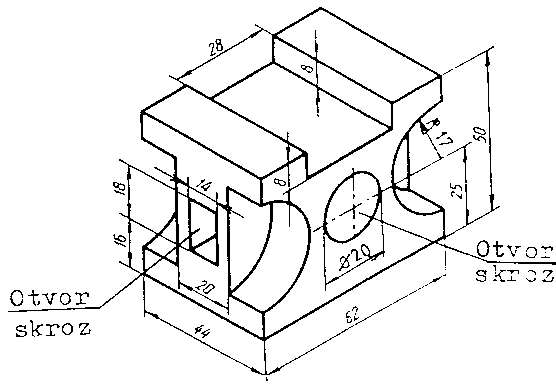 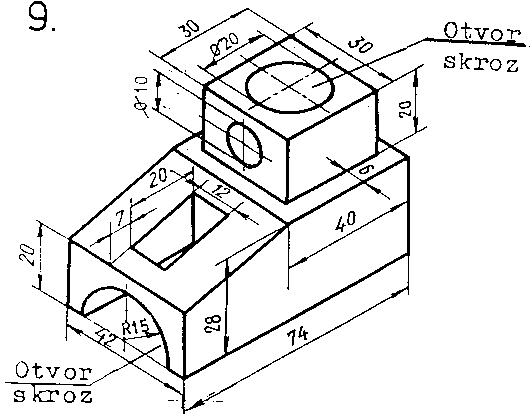 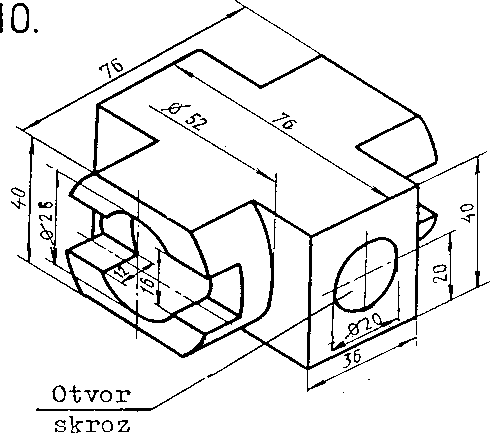 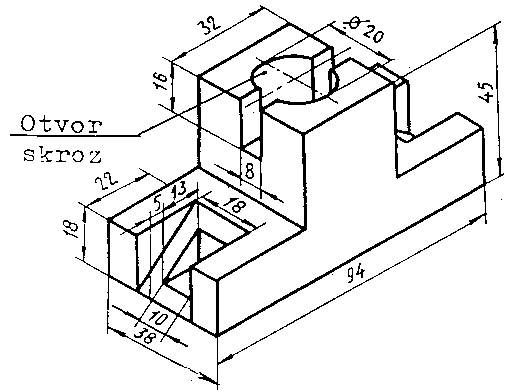 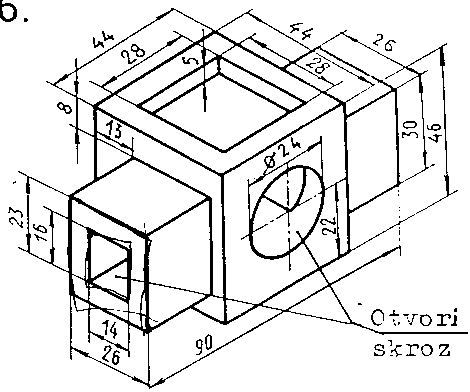 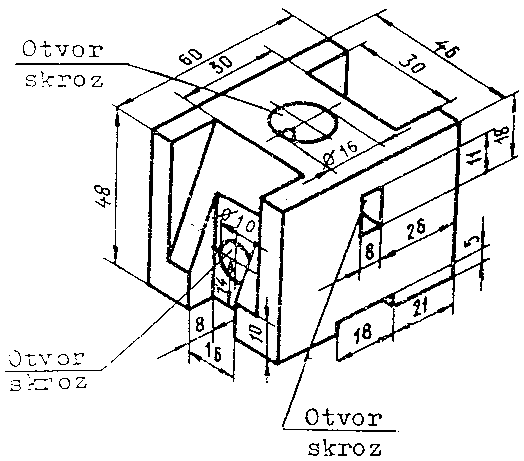 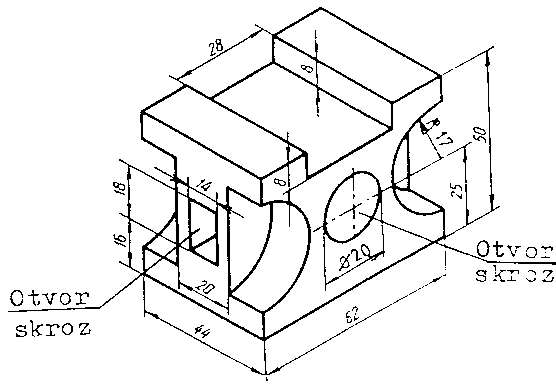 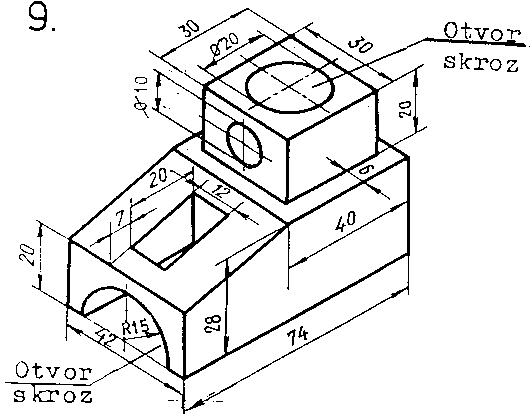 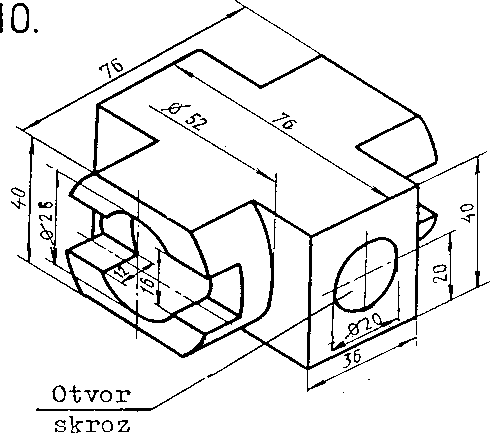 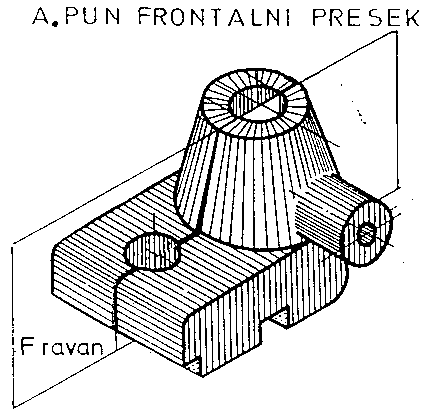 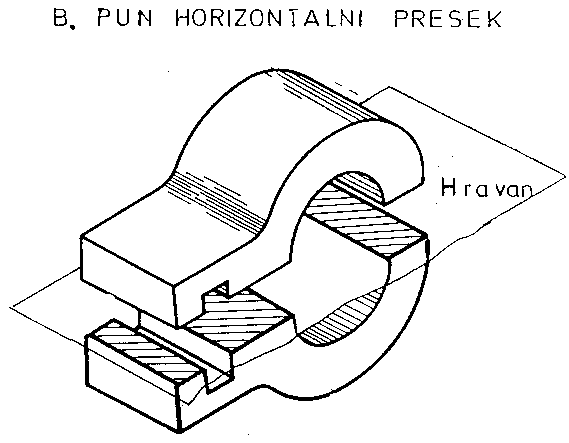 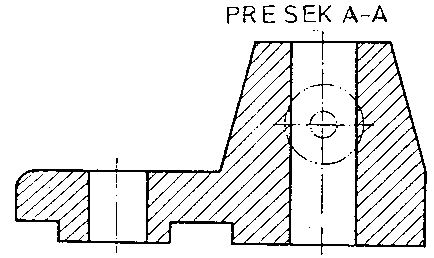 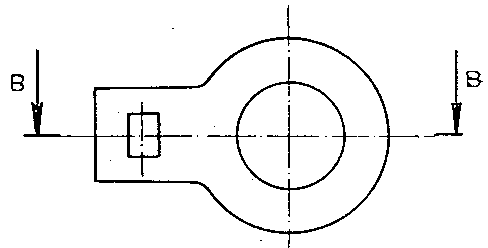 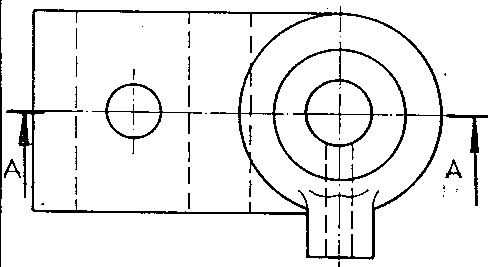 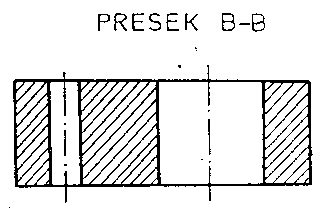 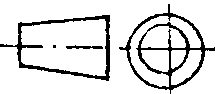 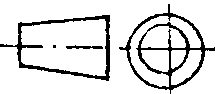 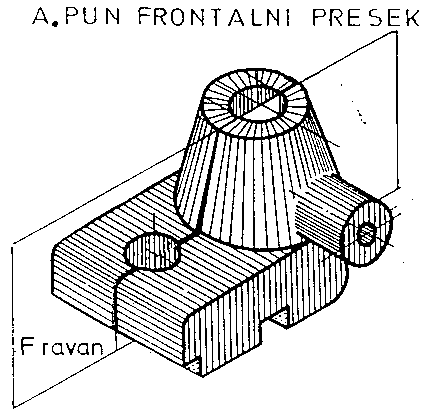 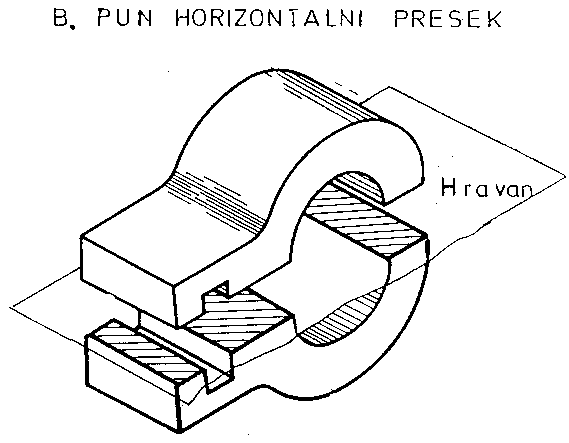 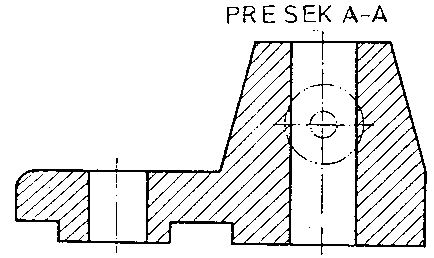 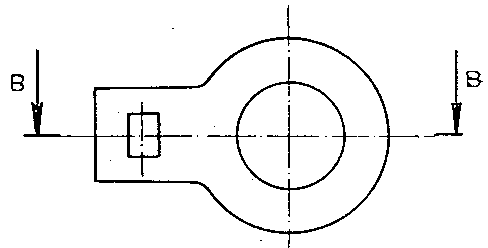 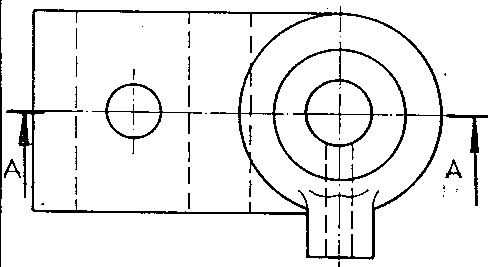 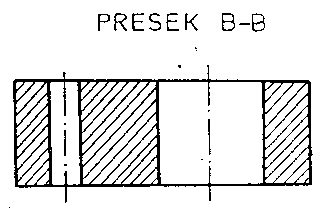 